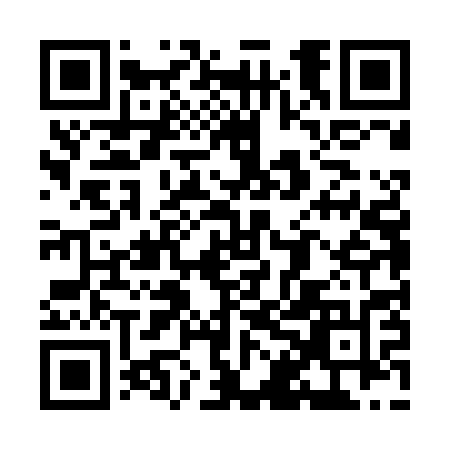 Ramadan times for Gore, EthiopiaMon 11 Mar 2024 - Wed 10 Apr 2024High Latitude Method: NonePrayer Calculation Method: Muslim World LeagueAsar Calculation Method: ShafiPrayer times provided by https://www.salahtimes.comDateDayFajrSuhurSunriseDhuhrAsrIftarMaghribIsha11Mon5:375:376:4712:484:046:496:497:5512Tue5:375:376:4612:484:046:496:497:5513Wed5:365:366:4612:474:036:496:497:5414Thu5:365:366:4512:474:026:496:497:5415Fri5:355:356:4512:474:026:496:497:5416Sat5:355:356:4412:464:016:496:497:5417Sun5:345:346:4412:464:006:496:497:5418Mon5:345:346:4312:464:006:496:497:5419Tue5:335:336:4312:463:596:496:497:5420Wed5:335:336:4212:453:586:496:497:5421Thu5:325:326:4112:453:586:496:497:5422Fri5:325:326:4112:453:576:496:497:5423Sat5:315:316:4012:443:566:486:487:5424Sun5:305:306:4012:443:556:486:487:5425Mon5:305:306:3912:443:556:486:487:5426Tue5:295:296:3912:433:546:486:487:5427Wed5:295:296:3812:433:536:486:487:5428Thu5:285:286:3812:433:526:486:487:5429Fri5:285:286:3712:433:516:486:487:5430Sat5:275:276:3712:423:516:486:487:5431Sun5:265:266:3612:423:506:486:487:541Mon5:265:266:3612:423:496:486:487:542Tue5:255:256:3512:413:486:486:487:543Wed5:255:256:3512:413:476:486:487:544Thu5:245:246:3412:413:466:486:487:535Fri5:245:246:3412:413:456:486:487:536Sat5:235:236:3312:403:456:476:477:537Sun5:225:226:3312:403:446:476:477:548Mon5:225:226:3212:403:436:476:477:549Tue5:215:216:3212:393:426:476:477:5410Wed5:215:216:3112:393:416:476:477:54